МДОУ «Детский сад №158»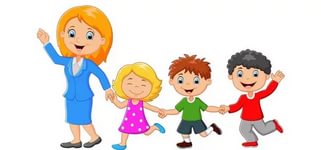 ПАМЯТКА для любознательных родителей«Ментальные карты: развитие памяти, креативности и логического мышления у детей»  Подготовила: учитель - дефектолог 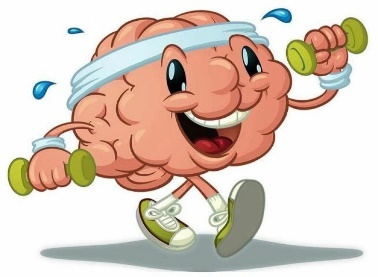 Липина Ю.Е.г. Ярославль Уважаемые родители!Эффективность использования метода ментального картирования в обучении связана с устройством человеческого мозга, отвечающего за обработку информации. Обработка информации в мозге человека сводится к её обработке правым и левым полушарием одновременно. Левое полушарие отвечает за логику, слова, числа, последовательность, анализ, упорядоченность. Правое полушарие - за ритм, восприятие цветов, воображение, представление образов, размеры, пространственные соотношения. Обучающиеся, усваивая информацию, используют преимущественно левополушарные ментальные (логические) способности. Это блокирует способность головного мозга видеть целостную картину, способность ассоциативного мышления.Ментальные карты (интеллект-каты) - это метод графического выражения процессов восприятия, обработки и запоминания информации, творческих задач, инструмент развития памяти и мышления, благодаря которому можно задействовать оба полушария для формирования учебно-познавательной компетенции педагогов.Метод интеллект-картирования даёт огромные возможности и в педагогике и личностном развитии: задействование обоих полушарий головного мозга, повышение работоспособности, запоминание информации при быстром и полном обзоре темы, улучшение всех видов памяти, развитие мышления, интеллекта, речи, познавательной активности, обогащение словарного запаса, управление временем, генерация новых идей и развитие творчества.Задайте своему ребенку вопрос, что он любит больше всего. Он назовет, к примеру, разные вещи, которые его радуют – среди них семья, машины, плавание. Вместе с ним перенесите это все на бумагу – в виде привлекательной ментальной карты.  И это простое увлекательное занятие станет для вас и вашего ребенка ежедневной практикой. Наши мысли никогда не выражаются в списках. Форма нашего мышления, которая наиболее сходна с естественной работой мозга – это интеллект-мышление. Мы нуждаемся в разных инструментах для креативного мышления, решения проблем, структурирования комплексных задач и планирования проектов.Вот несколько способов, как научить вашего ребенка создавать интеллект-карты в наиболее естественной и забавной манере. 1. Ставить цели и планировать неделю впередИнтеллект-карта может стать сильным инструментом для того, чтобы привить детям привычку ставить цели и планировать свое время. Вместо того, чтобы писать список обязанностей на каждый день в неделю, они могут превращать свои планы в забавные интеллект-карты.Это мощный творческий инструмент. Соответственно, для детей само создание интеллект-карт – это еще и увлекательное занятие.2. Планировать и управлять проектамиСпособность быстро превращать комплексный проект в простую модель - это ценное умение. Первые проекты, первые планы у ваших детей могут касаться домашнего праздника или семейного отдыха. Позже это может перерасти в разноплановые проекты, которые будут включать больше участников и уровней.3. Фиксировать воспоминанияПосле поездки, праздника или дня рождения вы можете сесть со своим ребенком и перенести все мероприятия или события в забавную интеллект-карту. Такое занятие подходит детям в качестве простого ознакомления с ментальной картой. Вы можете использовать фотографии и клей – это станет еще более увлекательным. Такая творческая фиксация воспоминаний помогает детям разобраться со своими эмоциями и ценностями.4. Ментальная карта для самых маленькихПредлагаю вашему вниманию идею, как научить детей создавать свою первую интеллект-карту. Сначала, выберите с ребенком ключевое понятие, и сгруппируйте элементы в основные категории. Например, выберите ферму и помогите ребенку придумать то, что находится на ферме – сараи, животные, люди, машины. Это поможет ребенку начать видеть связи между объектами и явлениями, а также превращать все это в логическую интеллектуальную систему.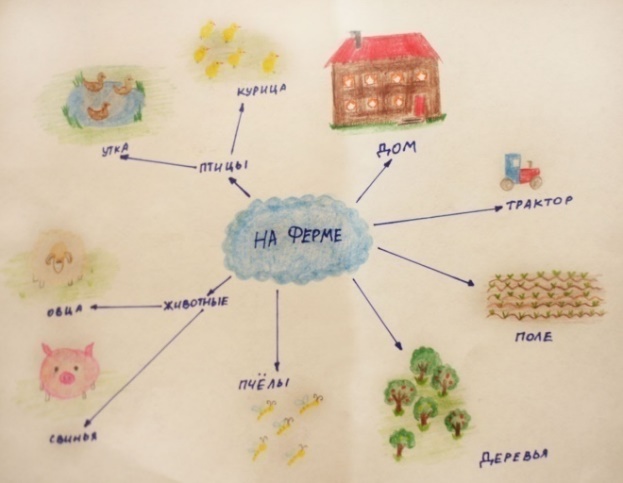 Как нарисовать интеллект-карту?Методика довольно проста.1. Берем лист бумаги любого формата, рисуем и пишем в центре анализируемое понятие или проблему. 2. Рисуем "отростки" от центрального понятия - это и есть связанные ассоциации. Варианты решения проблемы, дополнительные условия и так далее.3. Детализируем отростки - каждый состоит из нескольких веточек, которые ведут к связанным понятиям.4. Наводим красоту: подрисовываем к ассоциациям картинки, используем разные цвета.Все довольно просто. Конечно, у ментальных карт очень много секретов, но главное - вырабатывать собственный стиль, чтобы их создание было органично именно вашему стилю мышления.Спасибо за внимание!